DOCUMENTO COMPLEMENTAR PARA GLOSACampus:	UG/Gestão: _ 	Processo nº:  	Contrato nº:	.Empresa contratada:  	CNPJ:  	Nota Fiscal:  	Fato gerador da Nota Fiscal (detalhamento do serviço e/ou material, competência, medição e outras informações da NF: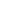 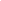 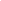 Motivo da glosa (Fundamentação):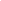 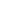 Valor da glosa: R$	,	.Outras informações: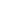 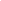 Assinaturas do(s) fiscal (is) / Responsáveis pelo recebimento do material e/ou serviço: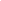 